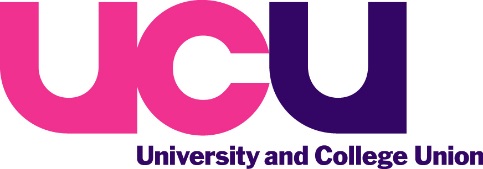 Motions for adopted by theAcademic Related, Professional Staff National Annual MeetingThursday 18 March 2021Five Motions have been received.Extract from Standing Orders relating to motionsStanding order 2.6 states that:Resolutions passed at the annual meeting will be advisory. They will be submitted to the National Executive Committee, together with any advice and recommendations from the Academic-Related Staff Committee, and a copy of the draft minutes of the annual meetingMotion 1 	University libraries opening during the pandemicProposer		University of LeedsWord count	 	150 This meeting notes:This meeting calls on the ARPS committee, HEC, NEC, General Secretary and UK o1. During the first Covid-19 lockdown many campuses were closed, including libraries2. Many libraries operated a ‘click and collect’ service for access to books/materials3. UCU’s strong campaign to ensure most teaching moved online, with considerable         success in many universities4. Many universities have now opened study space in libraries, claiming they are     ‘covid-secure’5. Library staff (and their communities) are therefore at unnecessary elevated risk    of  contracting coronavirus.This meeting calls on the ARPS committee, HEC, NEC, General Secretary and UK officers to:1. Ensure that risks to ARPS staff (including library staff) are highlighted in all     Covid-19 campaigns, materials, and press releases2. Launch a UK campaign for university libraries to return to click and collect access        only during the Covid-19 pandemic3. Provide specific central and regional support to branches where library staff feel       they are being placed in serious and imminent danger.Motion 2		Support for branches pursuing the model claimProposer		University of SheffieldWord count	 	85Meeting notes:•	the development of a draft model claim for branches on ARPS •	That pursuing the claim under current circumstances represents a significant challenge for branches already stretched Meeting resolves:•	that all relevant UCU national and regional structures should support branches and ARPS members to pursue the claim via template campaign plans including data and information requests, and regular, ongoing support for negotiators within branches•	that facilitating communications between ARPS reps and members and the ARPS committee should be a priority for the work of the committee Motion 3		 Working from Home Culture and CostProposer		ARPS CommitteeWord count	 	150ARPS annual meeting notes many staff are now working from home during the COVID-19 pandemic. We recognise the costs attached to providing safe, well lit, heated workspaces and the increase in utilities bills for many.This meeting further notes:Proposals to introduce hybrid working from home models indefinitely in many institutionsWithout local agreements in place staff working from home are at risk of new modes of ‘distanced micromanagement’, including:unrealistic management expectations and dangerous workloadsfurther erosion or eradication of work / home life balancedetriment from inadequate equipment provisionThis meeting resolves that UCU should: Develop and publicise local bargaining guidance on WFH cultureSupport all branches to negotiate, using this guidance, as a priorityTo provide guidance and support to all branches to negotiate WFH utilities paymentsFurther develop bargaining and campaigning guidance to ensure all staff, including ARPS, are protected from detriment when critiquing their employerMotion 4	New name for ARPS Committee: Academic-Related, Professional Services Staff Committee Proposer		ARPS CommitteeWord count	 	92Amend the Standing Orders for the Academic-Related Staff Committee andAcademic-Related Staff National Annual Meeting as follows:Replace every instance of the phrase Academic-Related Staff with the phrase Academic-Related, Professional Services Staff (retaining the existing capitalisation).In 1.1 replace the phrase academic-related roles with academic-related and professional services roles. Amend the following sentence to start: Whilst representing the interests of academic-related and professional services staff working in higher education, the…Replace every remaining instance of the phrase academic-related role(s) with the phrase academic-related or professional service role(s) (retaining existing singular/plural)Motion 5	Love Our ARPSProposer		ARPS CommitteeWord count	 	101This meeting notes the importance of campaigning and organising for ARPS members alongside the difficulties of organising the Love Our ARPS week of action within the original one week time frame owing to the difficulties of the Covid 19 pandemic. This meeting further notes the new possibilities opened up by online meeting technology.This meeting resolves to adapt the week of action over a longer timescale and via a series of online events to develop and build the campaign as set out in the updated ARPS manifesto, the model branch ARPS claim, updated branch and organising guidance, and all associated materials. MotionSubmitted by:Title1University of LeedsUniversity libraries opening during the pandemic2University of SheffieldSupport for branches pursuing the model claim3ARPS CommitteeWorking from Home Culture and Cost4ARPS CommitteeNew name for ARPS Committee: Academic-Related, Professional Services Staff Committee5ARPS CommitteeLove Our ARPS